FESHM 5031.6: DRESSED NIOBIUM SRF CAVITY PRESSURE SAFETYRevision HistoryTABLE OF CONTENTS1.0     INTRODUCTION AND SCOPEThis chapter defines the policy for the design, fabrication, testing, and quality control of dressed Superconducting Radio Frequency (SRF) Cavities, also referred to in this chapter as Dressed SRF cavities. Dressed SRF cavities containing cryogens pose a potential pressure hazard. Pressure vessels such as SRF cavities fall within the scope of the ASME Boiler and Pressure Vessel Code and/or ASME Code for Pressure Piping. The use of niobium as a material for the SRF cavities and other design features fall outside the scope of the ASME Codes and require additional provisions to ensure safe design and operation.This chapter specifies the engineering policy that governs the design, fabrication, testing, and control of SRF cavities. The purpose is to minimize hazards associated with design and operation, as well as to ensure consistent design review and approval. Although it is impossible to meet the code explicitly, the intent of the policy is to assure a level of safety equivalent to that afforded by the ASME codes.The chapter applies to any dressed SRF Cavity designed or used at Fermilab or Fermilab-leased space regardless of size, shape, site of installation, duration of use, origin of manufacture, operational location, or previous use at Fermilab or other facilities.Bare SRF Cavities are explicitly excluded from the scope of this chapter. Bare cavities are addressed for proper relieving requirements by the FESHM 5032 review for the cryogenic system in which it is tested. This review imposes a bare cavity surface area limitation which can be operated in the dewar with the reviewed dewar relieving system. This review also considers the cavity vacuum relieving system for protection from over pressurization during warm up as a result of any cryopumped gases built up during testing.2.0     DEFINITIONSDressed SRF Cavity –An integrated assembly wherein a niobium cavity has been permanently joined to a cryogenic containment vessel, such that niobium is part of the pressure boundary and the cavity is surrounded by cryogenic liquid during operation.Bare SRF Cavity - A niobium cavity which has not been permanently integrated into a cryogenic containment vessel.Engineering Note: A written analysis demonstrating that a given dressed SRF Cavity satisfies the requirements of this chapter.Qualified Person: A qualified person is a person who, by possession of a recognized degree or certificate of professional standing, or who, by extensive knowledge, training and experience, has successfully demonstrated the ability to solve or resolve problems relating to the subject matter and work.SRF Review Panel: A panel specifically assigned to SRF cavity engineering note reviews to ensure uniformity in preparation and review.Exceptional Vessel: A vessel within the scope of this chapter which does not fully meet the requirements of the Applied Physics & Superconducting Technology Division (APSTD) technical note TD-09-005 "Guidelines for the Design, Fabrication, Testing and Installation of SRF Nb Cavities.”, referenced in the policy statement. The Engineering Note originator, in consultation with the SRF Review Panel, will make the determination whether the vessel needs to be considered exceptional. Engineering analysis and justification for all exceptions are required additions to the engineering note.3.0     RESPONSIBILITESThe Division/Section Head or Project Manager (D/S/P) who controls the area of design and fabrication of the dressed SRF cavity is responsible for carrying out the requirements of this chapter. The D/S/P, or designee, shall certify compliance of the dressed SRF cavity with this chapter by signing the Engineering Note following review and approval by the SRF Review Panel. The original Engineering Note shall be placed into the Laboratory Pressure Vessel master file maintained by the ESH&Q Section.The Mechanical Safety Subcommittee and Cryogenic Safety Subcommittee shall establish and maintain the SRF Review Panel. The Mechanical Safety Subcommittee and/or Cryogenic Safety Subcommittee may propose appropriate modifications to this chapter as necessary. Changes in policy shall be recommended by the Fermilab ES&H Committee after consulting with the Division/Section Heads or Project Managers (D/S/P)The SRF Review Panel shall arrange for the review of required Engineering Notes by a qualified person and verify that the dressed SRF Cavity meets the requirements specified in this chapter.POLICY AND REQUIREMENTSPolicyThe design, fabrication, testing, and quality control for all dressed SRF cavities built and/or operated at Fermilab shall be in accordance with this chapter and APSTD technical note TD-09-005 "Guidelines for the Design, Fabrication, Testing and Installation of SRF Nb Cavities.”DocumentationAn Engineering Note shall be prepared by a qualified person for all dressed SRF Cavities. The format of the Engineering Note is shown in the TA 5031.6 Dressed SRF Cavity Engineering Note Form. Its purpose is to allow a reviewer to document the completion of the requirements of this chapter and APSTD technical note TD-09-005 "Guidelines for the Design, Fabrication, Testing and installation of SRF Nb Cavities.” The document shall include design calculations for the relief system. The document shall also include precautions, diagrams, documents and operational procedures necessary for the safe use of the cavity.ReviewAll required Engineering Notes shall be reviewed by an independent, qualified reviewer, other than the person who prepared it, for concurrence to this chapter.The associated cryogenic system review will be conducted in accordance with FESHM 5032, “Cryogenic System Review” by the appropriate area Cryogenic Review Panel.Modifications to a compliant systemAny subsequent changes in usage or operation of an SRF cavity (already in compliance with this chapter) shall meet the requirements of this chapter. Significant modifications impacting system safety shall be documented in a reviewed Amendment to the original Engineering Note.Director's ExceptionException to the provisions of this chapter shall be allowed only with the signature of the Laboratory Director or designee and documented in the Engineering Note. The need for such exceptions is to be minimized by adherence to the provisions of this chapter. Exceptions are to be identified and submitted to the Director for review as early in the design process as possible. These exceptions shall only be allowed after the Director is assured that sound engineering practice will be followed during design, fabrication, testing, and operation of the cavity. The ESH&Q Section shall maintain copies of exceptions for the Director.ENGINEERING NOTEAn Engineering Note (see Technical Appendix for note format) shall be prepared by a Qualified Person for all Dressed SRF cavities that fall within the scope of this chapter. Its purpose is to allow a reviewer to check the design and to inform a future user of the appropriate vessel parameters. At a minimum, the following topics shall be addressed as required in APSTD technical note TD-09-005 "Guidelines for the Design, Fabrication, Testing and installation of SRF Nb Cavities.”Cavity descriptionMaterial dataMaterials and properties used in constructionMaterial certificationsSerial numbers of cells (traceability)Design calculationsFabrication informationWelding / brazing details and specificationsWelder’s qualificationProcessing historyCavity wall thicknessInternal pressureExternal pressureExamination reportsPressure test reportsRelief system verificationOperating procedures6.0	TECHNICAL APPENDIXFor SRF Cavity Engineering Note Form see:ESHQ-doc-1470 Dressed SRF Cavity Engineering Note Form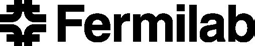 ES&H ManualFESHM 5031.6June 2019AuthorDescription of ChangeRevision DateWilliam SoyarsExpanded scope, adding more details concerning bare cavity exclusion.Added FESHM Chapter formatting template.June 2019Arkadiy KlebanerInitial release Chapter 5031.6July 2010ES&H ManualFESHM 5031.6June 2019ES&H ManualFESHM 5031.6June 2019ES&H ManualFESHM 5031.6June 2019ES&H ManualFESHM 5031.6June 2019ES&H ManualFESHM 5031.6June 2019